SMLOUVA O NÁJMU A POSKYTOVÁNÍ SLUŽEBČíslo smlouvy: 12145693, číslo zákazníka: Z018102000ODBĚRATELZákladní škola logopedická a Mateřská škola logopedická Sídlo: Moskevská 29, 10100 Praha 10DIČ/IČ: -!61385425Korespondenční adresa: Nad vodovodem 81/460, 10800, Praha 10Odpovědná osoba:Kontaktní osoba: Mgr.lva Prášilová Email: reditelka@logopedickaskola.cz Tel: II. DODAVATELKonica Minolta Business Solutions Czech, spol. s r.o.Sídlo: Žarošická 13, 62800 BrnoDIČ/IČ: CZ00176150 / 00176150Zapsáno v obchodním rejstříku vedeným Krajským soudem v Brně oddíl C, vložka 21999Bankovní spojení: 2550460107/2600 Citibank Europe IBAN: CZ25 2600 0000 0025 5046 0107 Odpovědná osoba: Holubec Tomáš, obchodní ředitel oblastiKontaktní osoba: Kraus JiříEmail: jiri.kraus@konicaminolta.czTel: + (420) 602 129 254 Mobil: III. PŘEDMĚT SMLOUVYTouto smlouvou dodavatel a odběratel sjednává nájem a poskytování služeb v rozsahu a za podmínek stanovených ve smlouvě.a) PodmínkyDoba trvání smlouvy: 48 měsícůStránková služba! Dohodnutý minimální po
čet kopií / tisků formátu A4 
dle zvoleného měsíčního paušálu:Černobílé kopie / tisky	1 500 stranBarevné kopie / tisky	200 stranPravidelná dodávka papíruFrekvence plateb: dle frekvence závozu, samostatná faktura za dodávky papíru je vystavena vždy koncem měsíce, ve kterém došlo k závozu papíru.Konfigurace zařízeniNázev	bizhub C258	Objednací číslo: A7R0021Základní	Rychlost 25 str/min černobíle i barevně. Standardně obsahuje: 2 kazety na papír (2x 500 listů), boční vstup, duplex, řadič Emperon, 2 GB RAM, HDDvybavení	250 GB, gigabit ethernet, webový prohlížeč, CMYK vývojnice a fotoválce; DVD s ovladači a návodemPříslušenství:Specifikace služebSmluvní strany se dohodly, že dodavatel bude poskytovat servisní služby a dodávky spotřebního materiálu pro tiskové zařízení uvedené v odst. III. Předmět smlouvy b) Konfigurace zařízení.Základní doba reakce je 16 hodin a to v pracovních dnech od 8:00-16:00 hod. Pokud je smluvně sjednána jiná doba reakce, řídí se doba reakce dle tohoto individuálního ujednání, které je nedílnou součástí této smlouvy. V případě, že je součástí dodávky SW řešení, platí pro servisní služby SW řešení smluvní podmínky uvedené v samostatné příloze této smlouvy.PLATEBNÍ PODMÍNKY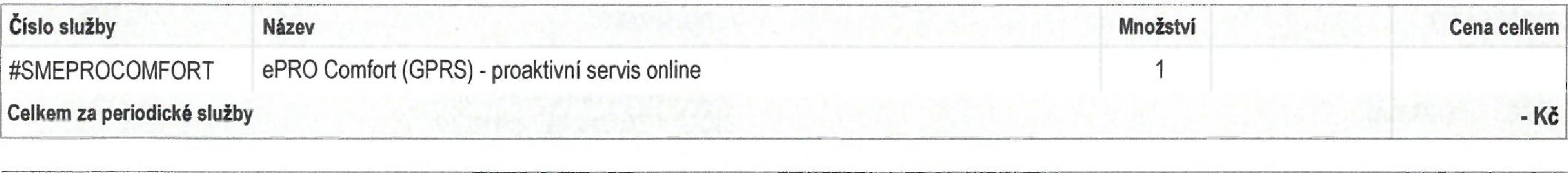 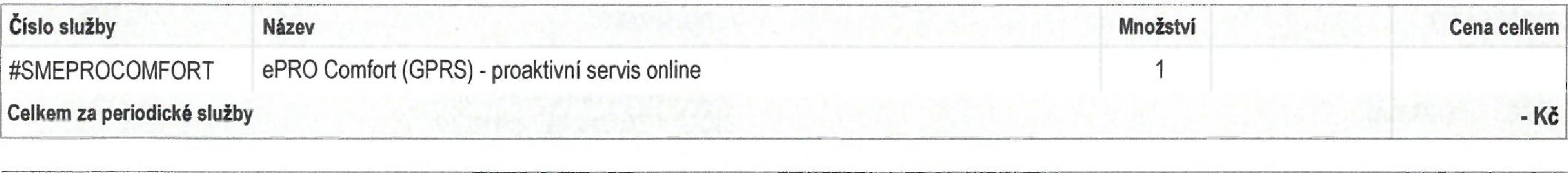 Způsob platby: Platba bankovním převodemSplatnost jednorázových plateb: 10 dnů	Splatnost periodických plateb: 10 dnůVšechny uvedené ceny na smlouvě jsou bez DPH, není-li uvedeno jinak. Kupující je povinen zaplatit k cenám rovněž DPH v aktuální sazbě.MÍSTO UMÍSTĚNÍ REALIZACE SLUŽEB, ODPOVĚDNÉ KONTAKTNÍ OSOBYMísto umístěni / instalace zařízeníNázev:	Základní škola logopedická a Mateřská škola logopedickáUlice, č.p.: Nad vodovodem 81/460Odpovědná kontaktní osoba odběratele k zařízeníZa poskytnutí údajů o technických podmínkách instalace a provozu zařízení za odběratele odpovídá: Jméno:	Mgr. lva PrášilováTelefon: Email:	reditelka@logopedickaskola.czVi. OSTATNÍ UJEDNÁNÍ- Odklad periodických měsíčních plateb v období letních prázdnin (červenec, srpen). Doba trvání smlouvy uvedená v odst. III a) se prodlužuje o počet měsíců, ve kterých dojde k odkladu periodických měsíčních plateb.VII. ZÁVĚREČNÉ PROHLÁŠENÍ A PODPISYPráva a povinnosti stran se řídí touto smlouvou, k ní připojenými obchodními podmínkami a dalšími přílohami, na které se smlouva nebo obchodní podmínky odvolávají. Strany prohlašují, že se seznámily se smlouvou, obchodními podmínkami a dalšími přílohami, ke kterým nemají žádné výhrady a na důkaz jejich akceptace připojují osoby oprávněné za strany jednat své vlastnoruční podpisy.v Praze   dne 29. 6. 2017Základní škola logopedická a Mateřská škola logopedickáHolubec Tomáš - obchodní 
ředitel 
Konica Minolta Business Solutions Czech, spol. s r.o.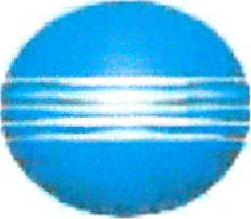 KON1CA M1NOLTANázev papíru,	Počet dodávaných	Cena za jedno balení	Cena za 1 list papíruformát papíru	balení I měsíc	papíru(1 bal = 500 listů)KM Proti, A4	3	85,00 Kč	0,1700 KčČíslo zboží	Označení	Množství99600D24030	iTraining- online videoškolení	1996927-PA3CZEUSS45C Obrázkový návod bizhub C258/C308/C368, 4 listy, CZ	1- Obrázk.návod bizhub C220/C280/C360/C452/C552/C652, 4 listy,CZ,(A3,zatavený ve fólii), v baterii jsou pňloženy oboustrlepict pásky; posl.list je oboustranný a obsahuje přihlašováni pomocí Safee, terminálu;standse dodává ke stroji;verze Konica Minolta9967003545	DK-510 stolek pod stroj	1- úložný prostor pro tisková média a jiné materiály s pojezdovými kolečkyA87RWY1	DF-629 podavač originálů	1- automatický oboustranný otáčející podavač dokumentů, kapacita 100 listů	Platba za zařízení	Periodické služby	Stránkový paušál	Periodické platby celkem	Jednorázové platby celkem	Kauce	(měsíčně)	(měsíčně)	(měsíčně)	bez papíru (měsíčně)	(nepodléhá evidenci AN)	1 680,00 Kč	- Kč	510,00 Kč	2190,00 Kč	2 000,00 KČ	- KČ